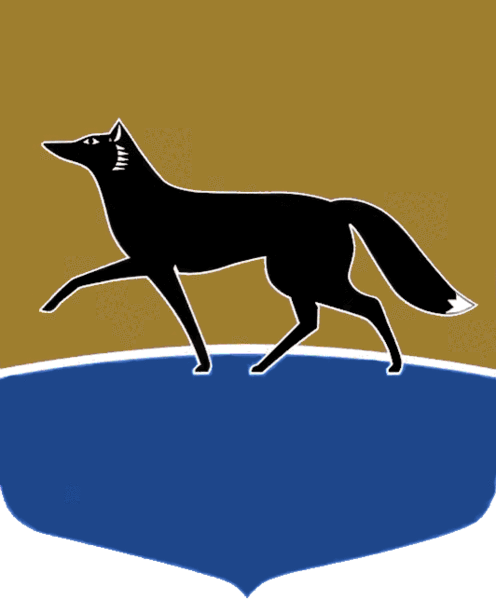 «25» ноября 2020 г.	№ 50О внесении изменений 
в постановление Председателя Думы города от 26.10.2020 № 47 «О плане работы Думы города 
на ноябрь 2020 года»На основании письма исполняющего обязанности директора Департамента внутренней политики Ханты-Мансийского автономного 
округа – Югры Сердюкова Д.В. (вх. № 18-01-2117/0 от 25.11.2020), 
в соответствии с Регламентом Думы города Сургута, утверждённым решением Думы города от 27.04.2006 № 10-IV ДГ, в целях организации деятельности Думы города:Внести в постановление Председателя Думы города от 26.10.2020 № 47 «О плане работы Думы города на ноябрь 2020 года» следующие изменения:1)	в пункте 3 части 1 цифры «10.00» заменить цифрами «14.00»;2)	в приложении 1 к постановлению цифры «10.00» заменить 
цифрами «14.00»;3)	в приложении 2 к постановлению цифры «10.00» заменить 
цифрами «14.00».Председатель Думы 					                      Н.А. Красноярова